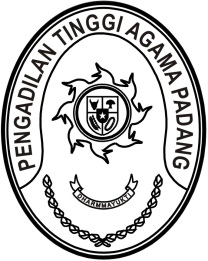 SURAT PERINTAH PELAKSANA HARIANNomor  : W3-A/0205/KP.04.6/1/2023Menimbang 	: 	bahwa Sekretaris Pengadilan Tinggi Agama Padang sedang melaksanakan cuti tahunan, demi kelancaran pelaksanaan tugas dipandang perlu menunjuk pelaksana harian Sekretaris;Dasar	:	1.	Peraturan Mahkamah Agung RI Nomor 4 Tahun 2022 tentang Perubahan Keempat Atas Peraturan Mahkamah Agung Nomor 7 Tahun 2015 tentang Organisasi dan Tata Kerja Kepaniteraan dan Kesekretariatan Pengadilan;		2.	Surat Kepala Badan Kepegawaian Negara Nomor 1/SE/I/2021 tanggal 
14 Januari 2021 tentang Kewenangan Pelaksana Harian dan Pelaksana Tugas Dalam Aspek Kepegawaian;MEMERINTAHKANKepada	:	Nama	: Ismail, S.H.I., M.A.		NIP	:	197908202003121004		Pangkat/Gol. Ru.	:	Pembina Tingkat I (IV/b)		Jabatan	:	Kepala Bagian Perencanaan dan KepegawaianUntuk	:	1.	Terhitung tanggal 11 Januari 2023 sampai kembalinya pejabat definitif disamping jabatannya sebagai Kepala Bagian Perencanaan dan Kepegawaian juga sebagai pelaksana harian Sekretaris.		2.	Melaksanakan perintah ini dengan seksama dan penuh tanggung jawab.Dikeluarkan di	: PadangPada tanggal	: 11 Januari 2023Ketua,Dr. Drs. H. Pelmizar, M.H.I.NIP. 195611121981031009Tembusan  :Yth. Sekretaris Mahkamah Agung RI;Yth. Direktur Jenderal Badan Peradilan Agama Mahkamah Agung RI.    